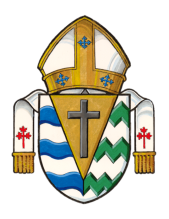 Form 1:  Volunteer ApplicationForm 1: Volunteer ApplicationParish Office UseParish Ministry – Approval Requirements(choose General or Higher Risk)									Date Completed			General Risk	Higher Risk1.	Safe Parish Community Pledge – read and signed			___________	___________2.	Reference letters – received		1.	______________________________________			___________	___________	2.	______________________________________			___________	___________3.	Criminal Record Check –              - given to volunteer			N/A		___________	    - returned by government agency4.	Developing a Safe Parish Community orientation session – attended	N/A		___________5.	Approved by Pastor			___________	___________Parish Name:Contact InformationContact InformationNameStreet AddressCity, Postal CodeTelephoneHome:                                                                 Other:E-Mail AddressAvailabilityAvailabilityAvailabilityDuring which hours are you available for volunteer assignments?During which hours are you available for volunteer assignments?During which hours are you available for volunteer assignments?Weekday:  mornings          afternoons           eveningsmornings          afternoons           eveningsWeekend:  mornings          afternoons           eveningsmornings          afternoons           eveningsInterests Interests Tell us in which areas you are interested in volunteeringTell us in which areas you are interested in volunteeringSpecial Skills or Qualifications Summarize special skills and qualifications you have acquired from employment, previous volunteer work, or through other activities, including hobbies or sports.Person to Notify in Case of EmergencyPerson to Notify in Case of EmergencyNameStreet AddressCity, Postal CodeTelephoneHome:                                                                 Other:E-Mail AddressTwo Parish Member ReferencesTwo Parish Member ReferencesNameStreet AddressCity, Postal CodeTelephoneHome:                                                                 Other:E-Mail AddressNameStreet AddressCity, Postal CodeTelephoneHome:                                                                 Other:E-Mail AddressAgreement and SignatureAgreement and SignatureBy submitting this application, I affirm that the facts set forth in it are true and complete. I understand that if I am accepted as a volunteer, there are requirements that I must meet for the diocesan policy for “Developing a Safe Parish Community” before I will be able to volunteer.  If required, I will complete a Criminal Record Check form provided by the parish and I will take it to the local RCMP detachment for completion.  I understand that any false statements, omissions, or other misrepresentations made by me on this application may result in my immediate dismissal.By submitting this application, I affirm that the facts set forth in it are true and complete. I understand that if I am accepted as a volunteer, there are requirements that I must meet for the diocesan policy for “Developing a Safe Parish Community” before I will be able to volunteer.  If required, I will complete a Criminal Record Check form provided by the parish and I will take it to the local RCMP detachment for completion.  I understand that any false statements, omissions, or other misrepresentations made by me on this application may result in my immediate dismissal.Name (printed)SignatureDate